Смазка эмульсионная АрмМикс «ЭМ-4»
Инструкция по применениюСмазка «ЭМ-4» представляет собой мелкодисперсную водную эмульсию. Смазка «ЭМ-4» предназначена для смазки опалубки любых видов и материалов, вертикальных и горизонтальных форм любой сложности при производстве железобетонных изделий. Подходит в производстве труб методом центрифугирования.Использование смазки «ЭМ-4» предусмотрено в виде водной эмульсии с концентрацией от 15% до 25% в зависимости от условий применения. Ввиду того, что смазка «ЭМ-4» хорошо смешивается с водой, возможно приготовление растворов в простейших перемешивающих установках.Для приготовления берут расчетное количество воды с температурой 25±5°С и предварительно перемешанной смазки «ЭМ-4». Перемешивание эмульсии производится в течение 10-30 минут в зависимости от объема. При хранении эмульсии более суток, перед применением рекомендуется её  перемешать.Рекомендуемая температура применения эмульсии от +5ºС до +60ºС.Расчет количества воды и смазки: Пример1: Для приготовления  15% раствора необходимо взять 156 литров (или 150 кг) концентрата и  воды питьевого качества.Пример2: Для приготовления  25% раствора необходимо взять 260 литров (или ) концентрата и  воды питьевого качества.Перед применением смазку «ЭМ-4» рекомендуется перемешивать. Поставляется в бочках по 180 кг, розничная цена 120 руб./кг с учётом НДС 20% и тары.Возможна фасовка в канистры по 9 и 18 кг. Тара оплачивается отдельно.Контактная информация:Московская область, г. Дзержинский (1 км от МКАД), 
ул. Академика Жукова, 7, офис 403 Тел: (495) 662-89-92, (495) 662-49-93, (985) 780-10-43, (919) 970-70-30, (909) 657-80-90, 
E-mail: 6628992@mail.ru WEB: www.fibroblok.ru 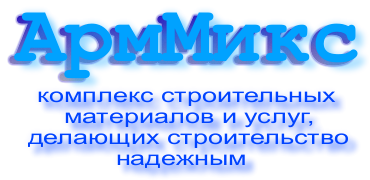 ООО «Альянс-Строительные Технологии»

ИНН 5056009188 / КПП 502701001Фактический адрес: МО, г.Дзержинский, ул. Ак.Жукова, 7А, оф. 403Тел, факс: (495) 662-89-92, Моб. (495) 662-49-93E-mail: 6628992@mail.ruWEB-сайт: www.fibroblok.ru